Амигуруми – привет из страны восходящего солнца!В рамках долгосрочного проекта «Эволюция игрушек» в гости к воспитанникам пришла мастер-кукольник Елена Березова. Она познакомила ребят с современным видом искусства амигуруми. Это вид рукоделия, который пришёл к нам из Японии. Это чаще всего симпатичные вязаные животные в виде зайчиков, медвежат, кошечек и др., а также фантазийные человечки или существа. Все они наделены человеческими признаками.Возрождение искусства амигуруми началось в 70-е годы, когда в Японии появилось понятие «каваи» — это что-то миловидное, вызывающее жалость, прелестное, умиляющее. Символом каваи стала куколка Hello Kitti, придуманная дизайнером Юко Симидзу. Китти сразу полюбилась японцам, а потом нашла поклонников по всему Свету.Есть несколько отличительных признаков амигуруми: Размер игрушки не должен превышать 40 см., так как миниатюрность как раз и делает их такими привлекательными и милыми;Человеческие черты лица, которые несут в себе позитивный посыл;Непропорциональность частей тела: голова у амигуруми всегда больше туловища, а конечности меньше.Процесс изготовления амигуруми захватывает все больше сердец рукодельниц по всему миру. Игрушки сделанные своими руками пользуются большей любовью чем те, которые продаются в магазинах. Мастер вкладывает в создание не только умение, но и всю свою любовь. Поэтому амигуруми, насыщенные положительной энергией и душевным теплом, получаются оригинальными и сохраняют в себе характер автора. Елена показала нашим ребятам, как вяжутся эти чудесные игрушки, а также продемонстрировала свои творения. Особенно рукоделие заинтересовало девочек, но и мальчишки не остались равнодушными к таким интересным игрушкам. 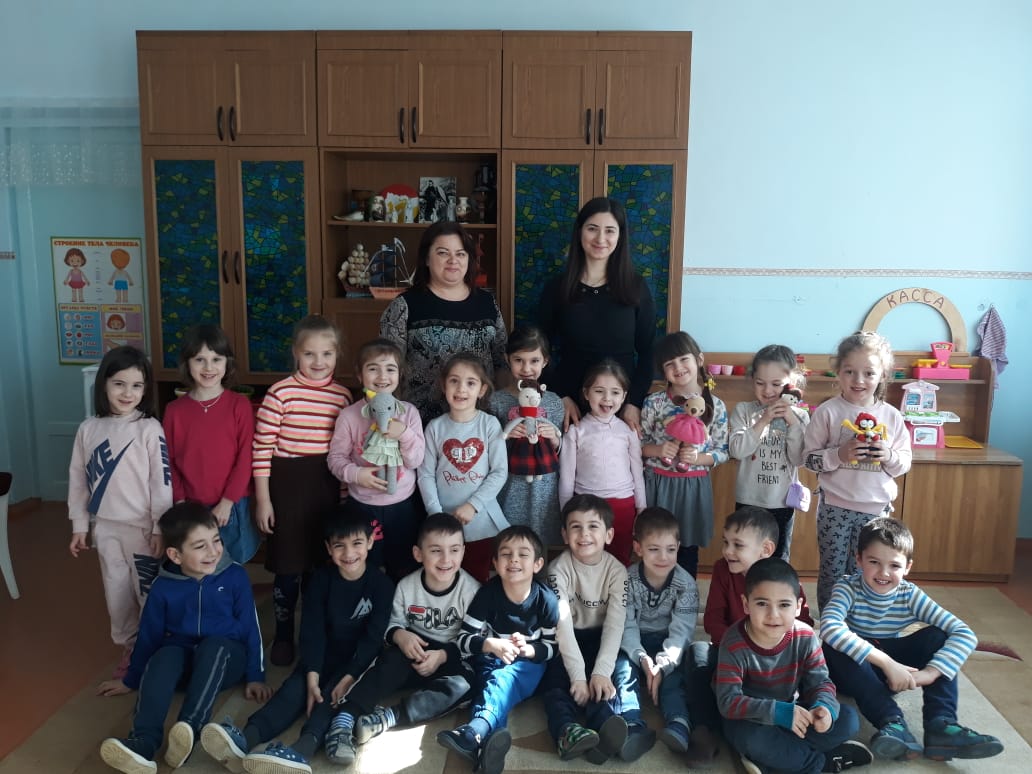 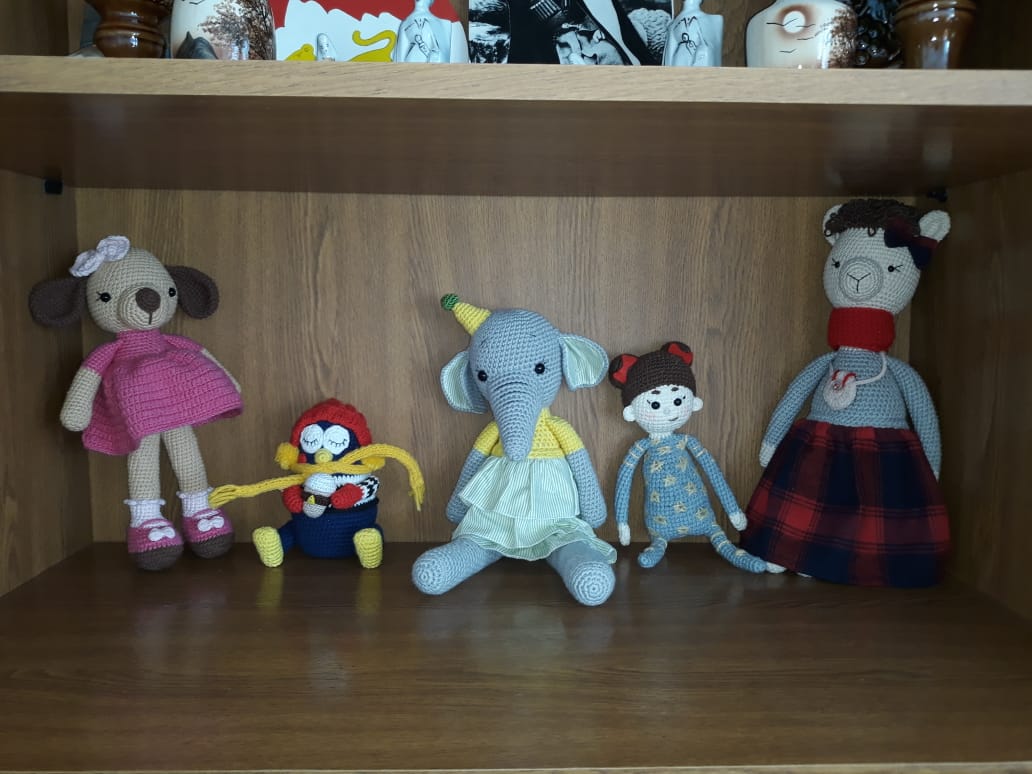 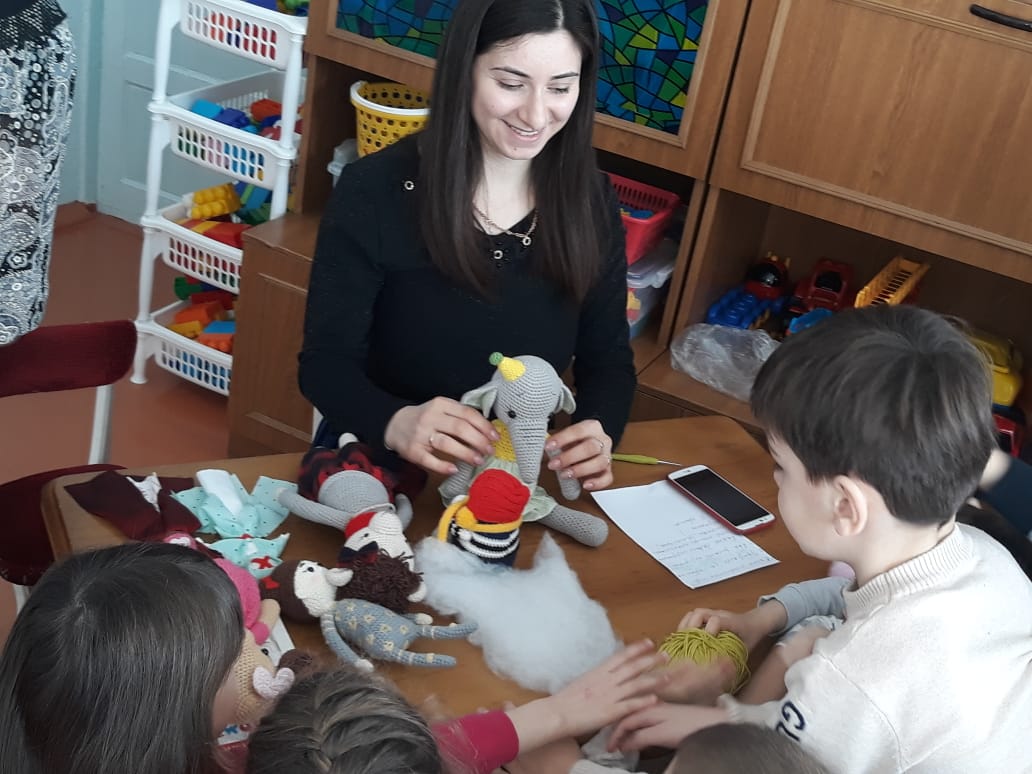 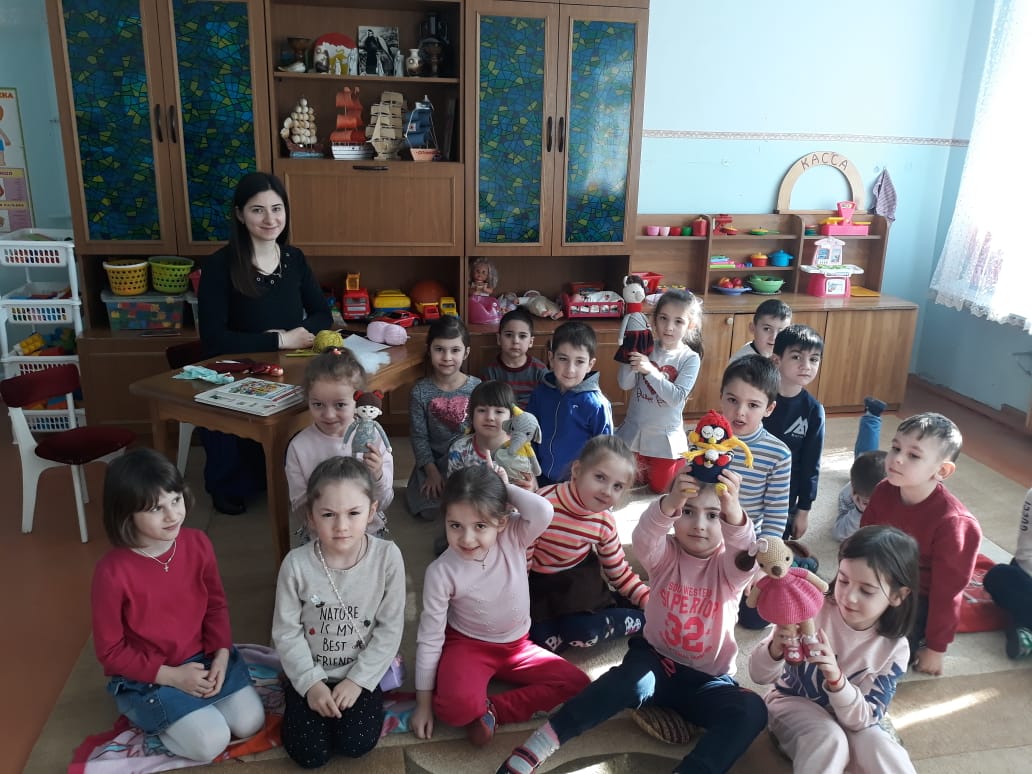 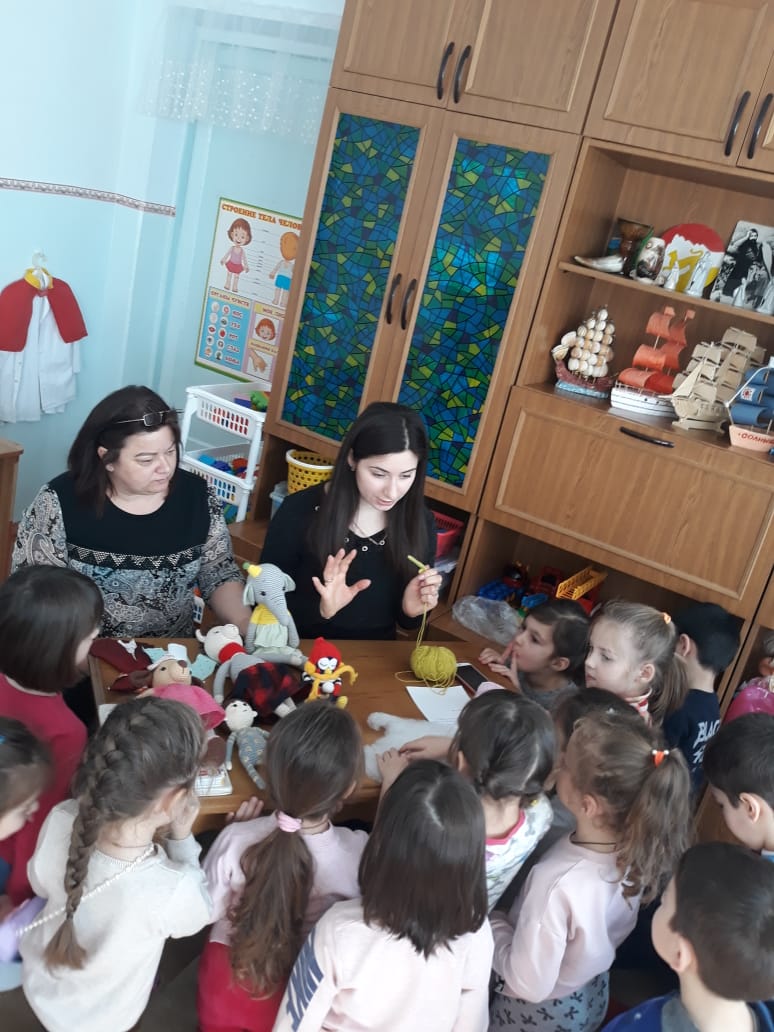 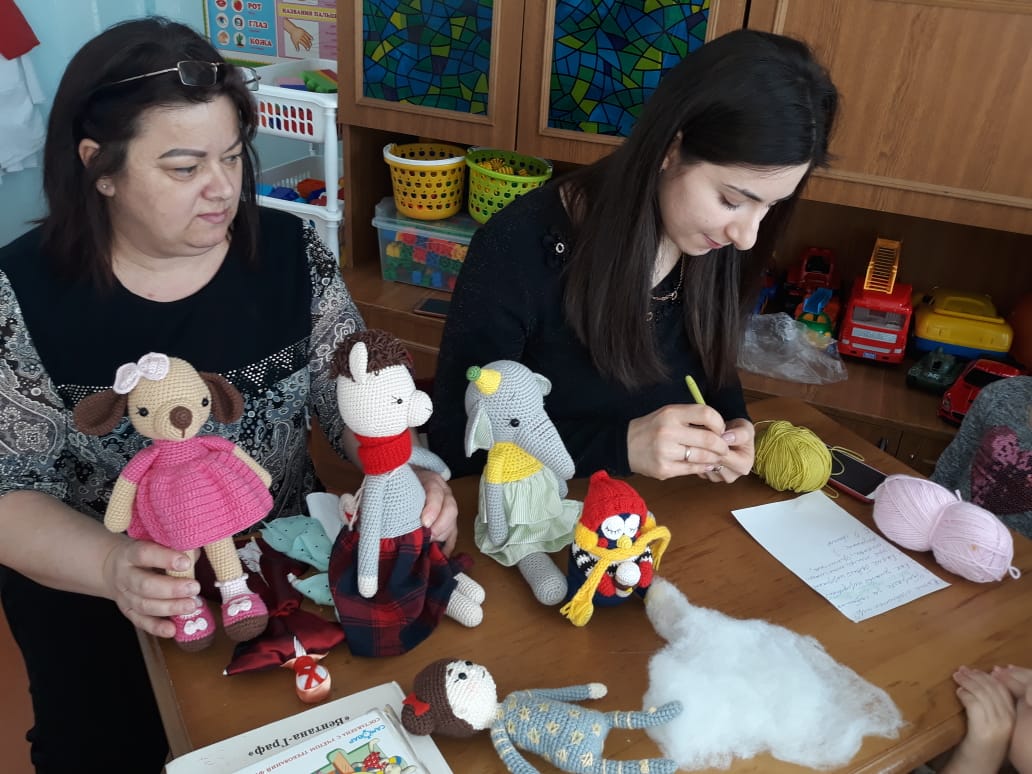 